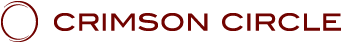 LES ENSEIGNEMENTS DU CRIMSON CIRCLELa série :" L’Art d’Être assis sur un banc "SHOUD 03: " L’Art d’Être assis sur un banc 03" - Avec ADAMUS, canalisé par Geoffrey HoppePrésenté au Crimson Circle,le 11 Décembre 2021
www.crimsoncircle.comJe Suis ce que Je Suis, Adamus du Domaine Souverain.Bienvenue au Shoud de décembre 2021. Bienvenue à chacune et chacun d'entre vous dans le monde entier en cette période sans précédent, avec tout ce qui se passe sur la planète en ce moment.On a l’impression que c'était hier que nous nous sommes réunis pour la première fois. Après le départ de Tobias, je suis venu, il y a seulement quelques instants, me semble-t-il – pour moi en tout cas. Comme le temps a passé. À quel point nous sommes parvenus à faire tant de travail ensemble.Prenons une profonde respiration avec cela, alors que nous commençons ce Shoud, et que nous parvenons à un tournant ou à un autre Point de Séparation dans le travail que nous faisons. Prenons une bonne respiration profonde avec cela dans ce beau Shoud.Ils ont créé une très belle toile de fond, une belle scène avec les fleurs, les arbres et les ours en peluche. Prenons juste une bonne respiration profonde pour la beauté de notre rassemblement. Hum.Sans précédentCe sont en effet des temps sans précédent, pour vous, tout d'abord – pour Shaumbra, pour le Crimson Circle – sans précédent, parce que cela n'a jamais été fait auparavant. Jamais auparavant un groupe d'humains à travers la planète n'avait vécu sa Réalisation et atteint la maîtrise, et était resté sur la planète.Récemment, dans certains rassemblements Kasama, j'ai raconté l'histoire d'un incident qui s'est produit au Club des Maîtres Ascensionnés. Je vais donner la version brève ici, mais j'étais au Club des Maîtres Ascensionnés une nuit, en train de lire tranquillement un livre quand j'ai entendu certains autres Maîtres Ascensionnés parler, assez fort pour qu'ils sachent que je pouvais entendre, assez fort pour m'irriter quelque peu. Ils parlaient de la facilité qui est la vôtre. Ce Maître Ascensionné, Sebastian, l'a fait remarqué tout de suite et a dit : « Eh bien, c’est si facile pour eux là-bas. Ils ont toute cette technologie, et ils se réunissent en ligne où tout le monde dans le monde peut se connecter, et ils ont des ordinateurs, et ils peuvent monter dans un avion et aller à un atelier à Hawaï. Ils ont toutes ces commodités. Lorsque nous sommes entrés dans notre Réalisation, nous n'avions pas toutes ces choses. Nous avons lutté seuls. Nous avons dû le faire par nous-mêmes. Nous ne savions pas qu'il y avait un autre groupe. Nous n'avions pas de Maîtres Ascensionnés pour nous transmettre des messages canalisés. Pour nous, cela a été si difficile.Ils ont continué sur le sujet. J'ai finalement posé mon livre, je me suis assis et j'ai écouté pendant un moment, mon anxiété et mon irritation augmentant face à cela. Et l'un des autres Maîtres Ascensionnés a dit : « Oui, c’est si facile pour eux, et nous ici, nous l'avons fait à la dure. C’est si facile pour eux sur la planète en ce moment.Bon, finalement, j'ai juste fermé mon livre d’un coup sec, je me suis levé, je me suis dirigé vers le groupe et j'ai dit : « Vous savez, oui, ils ont certaines commodités modernes. Ils peuvent faire un Shoud avec moi où les Shaumbra du monde entier peuvent se brancher, ils peuvent enregistrer ce qu'ils appellent leurs Cours Cloud, et ils peuvent facilement imprimer des livres de nos jours. Et, oui, ils ont des commodités modernes en ce moment, mais honte à vous tous », ai-je dit."Honte à vous, parce que lorsque vous étiez sur la planète et que vous viviez votre Réalisation, ce n'était pas si fou. La planète n'était pas si folle. Les choses évoluaient beaucoup plus lentement. Maintenant, vous avez des milliers et des milliers de brevets qui arrivent chaque jour, rien qu'aux États-Unis. Lorsque vous viviez votre Réalisation, il y a des centaines ou des milliers d'années, pratiquement rien de nouveau n’était créé. Les choses étaient les mêmes. J'ai dit: "C'est rapide et endiablé là-bas en ce moment, et je ne sais pas si vous pourriez le supporter. Juste la quantité de données, la quantité d'informations et la vitesse à laquelle les choses changent, je pense qu'aucun d'entre vous ne pourrait vraiment le gérer.»Mais ils ont encore un peu ricané, et je me suis dit: "Bon, je vais en venir au véritable point ici." Et le point véritable était ceci - je leur ai dit : « Vous savez, lorsque vous viviez votre Réalisation, oui, c'était difficile, de même que l’a été la mienne dans une certaine mesure. Mais il y a une grande différence entre vous et Shaumbra, et c'est que vous êtes partis après la Réalisation. Oh, vous êtes peut-être restés quelques jours, quelques semaines, ou quelques années pour Kuthumi, mais le reste d'entre vous, vous êtes partis tout de suite, et ce groupe ne fait pas ça. Ce groupe reste sur la planète.»« Ils ne sont pas obligés. Ils pourraient simplement accepter, permettre leur Réalisation et partir, mais ils restent, et ils restent dans des corps physiques qui souffrent beaucoup. Ils restent ici pour s’occuper de la conscience de masse, qui évolue à une vitesse sans précédent. Ils restent sur la planète au moment où les choses sont vraiment, vraiment folles. Ils ne se retirent pas. Ils n'ont pas dit : 'D'accord, j'ai franchi la ligne d'arrivée. Je suis parvenu à ma Réalisation et alors je suis parti d'ici.' Ils restent, et ils restent pour faire quelque chose que nous appelons le Rêve Atlante. Ils restent pour rayonner leur lumière sur la planète à un moment où la planète en a absolument besoin, comme jamais auparavant.« Ils restent pour faire briller leur lumière, et il va y avoir des jours difficiles pour eux. Il y aura des jours où ils seront anxieux. Il y aura des jours où il sera difficile de supporter les autres et la conscience de masse, mais ils restent. Et pas seulement pour quelques semaines ou quelques jours. Ils vont rester sur la planète pendant des années, voire des décennies, et vous ne l'avez pas fait.»Je me sentais bien intérieurement. J'avais été très clair ; j'avais été très ferme. Je ne souriais pas du tout, comme je le fais maintenant. Je me sentais bien à l'intérieur après leur avoir balancé ça. La pièce est devenue silencieuse. En cet instant, il y avait des milliers de Maîtres Ascensionnés rassemblés tout autour, et chacun d'entre eux était silencieux, ne sachant pas comment prendre ça. Et puis du fond de la pièce, tout au fond de la pièce, on a pu entendre un Maître Ascensionné – (clap ! clap ! clap ! clap !) – applaudir. Et très vite, il y en a eu cinq, puis 100 et puis quelques milliers, et bientôt toute la salle du Club des Maîtres Ascensionnés s'est mise à vous applaudir, pour le travail que vous faites.Ce fut un moment tellement émouvant; je ne pense pas que je l’oublierai jamais. Un moment si émouvant où le Club des Maîtres Ascensionnés tout entier a réalisé l'importance de ce que vous faites. Et, bien sûr, vous avez des commodités modernes, mais ce sont aussi des emmerdements modernes. Je veux dire, les réseaux sociaux ont leurs bons côtés, mais ils ont leurs mauvais côtés. La vitesse à laquelle la technologie et la médecine évoluent – ​​elle a ses bons côtés, mais il se pourrait qu’elle ait de mauvais côtés. C’est tout le problème de l'intelligence artificielle, dont je vais parler dans ProGnost, elle a ses bons côtés, mais elle a aussi des côtés très, très effrayants.Oui, en effet, les choses sont plus faciles, d'une certaine manière, mais d'un autre côté, comme chacun d'entre vous le sait, c'est aussi dur, ou plus dur, que jamais. Et je sais en travaillant avec vous, et Kuthumi sait en travaillant avec vous, que votre engagement est de rester ici. Vous n'êtes pas obligés et, comme vous le savez, pour ceux d'entre vous qui sont parvenus à la Réalisation, qu'il arrive un moment lorsque vous entrez dans la Réalisation - vous réalisez que vous êtes réalisé, vous n'y pensez plus, vous ne la combattez plus ni n’essayez de la faire, vous réalisez simplement que vous êtes réalisé – il arrive un moment où vous savez aussi que vous n’êtes pas obligé de rester.C'est aussi très séduisant de partir. Très séduisant, ce qui signifie que, si vous partez, tout à coup vous n'avez pas à composer avec ce corps physique. Vous n'avez pas à être aux prises avec l'irritation et l’exaspération d'autres personnes ou de vos familles. Vous n'avez pas à faire face au monde avec ses hauts et ses bas, son tourbillon, et les gens qui deviennent fous - je veux dire, littéralement - à cause de la vitesse à laquelle les choses changent. Et ça ne va pas forcément s'améliorer de sitôt. Je ne prédis aucune sorte de crise ou de catastrophe, mais ça va juste s'accélérer de plus en plus, et ce sera de plus en plus difficile à gérer pour les gens. Ça va affecter d'abord leur mental, puis finalement leur corps, mais cela va affecter leur mental, leur stabilité mentale. Et, bien sûr, ce qu’on fait maintenant, c'est simplement leur donner des médicaments qui écrasent vraiment le mental. Tous les sentiments, toutes les sensations, tout, tous les drames et les émotions sont toujours là, mais maintenant ils sont masqués, recouverts par les médicaments. Et comme la science moderne l'a découvert, vous pouvez être sous ces antidépresseurs - oh, bonjour, chère Linda.LINDA : Bonjour.ADAMUS: Eh bien, vous êtes ravissante aujourd'hui.LINDA : Eh bien, merci, monsieur.ADAMUS : Oui, je pouvais vous sentir derrière moi, peut-être en train de me laisser entendre que je marche ici sur un sol fragile, et vous demandant si je vais dépasser les bornes. Mais, avant que je ne le fasse, Linda vous dira que tout ce que je dis, c’est uniquement pour vous divertir.LINDA : Vous êtes ok jusqu'à présent. Vous n'avez pas franchi la ligne.ADAMUS : Ouais, ouais.LINDA : Tout près.ADAMUS : Ouais.LINDA : Tout près.ADAMUS : L'avertissement officiel, mais allons au-delà.LINDA : Non, non, non. Non, vous étiez ok.ADAMUS: Ok, bien.LINDA : Ok.ADAMUS : Bien. Prévenez-moi à tout moment…LINDA : Ok, merci, monsieur.ADAMUS : … si vous sentez que je franchis la ligne afin que je puisse ensuite la franchir.LINDA : Oh, ok.ADAMUS: Ouais, bien, bien.LINDA : Super, Adamus.ADAMUS : Bien.LINDA : Super. Super. Un bon point.ADAMUS : Donc, ce qui se passe, c'est qu’on donne ces médicaments aux gens, et il y en aura de plus en plus, et pas seulement les antidépresseurs, mais en utilisant de plus en plus de choses que vous avez en ce moment sur la planète – les opioïdes – n'importe quoi pour soulager la douleur. Cela va être de plus en plus courant partout sur la planète, car les choses changent si vite. Vous vivez une époque sans précédent. Rien de tel auparavant.Excusez-moi, je dois prendre mon café. J'adore me faire plaisir avec un petit café Terrestre quand je viens ici (il boit une gorgée). Mm. Et je vois qu'ils font en fait des cafés crème ici au…LINDA : Ah…ADAMUS : Oui.LINDA : … raffiné pour vous.ADAMUS : C'est raffiné et c’est une bonne raison pour venir faire un atelier ici.LINDA : Bon sang, ouais.ADAMUS : Ressentez cela un instant, cette époque sans précédent sur la planète, comme jamais auparavant. Rien de comparable. Vous pouvez revenir à l'Antiquité. Vous pouvez retourner chez les peuples autochtones de la planète. Vous pouvez retourner en Atlantis, en Lémurie, aussi loin que vous le souhaitez et vous ne trouverez rien de tel. Pas même dans ce qui serait le meilleur des époques en Atlantis. Il n'y avait rien de tel, en termes de développement de la technologie, de vitesse à laquelle les choses vont, les changements qui font littéralement irruption sur la planète. Et j'utilise le terme « faire irruption », ce qui signifie qu'il y a énormément de changements dans les systèmes sociaux, dans les systèmes financiers, dans la façon dont on invente au niveau du traitement et de la fabrication. Ce sont des éruptions qui se produisent, et ce n'est pas un terme négatif. Cela signifie simplement que cela se produit si vite que, pour la personne standard, il est difficile de garder son équilibre.C'est pourquoi, au Club des Maîtres Ascensionnés, quand ils ont commencé à dire que pour Shaumbra, c'est si facile, et ils ont toute cette guidance d'Adamus, alors, non, non, non. Ils n'ont pas la tâche facile. Je sais, dans une large mesure, ce que vous vivez en ce moment sur la planète. Il n'y a aucun autre groupe qui traverse ce que vous traversez, en entrant dans la Réalisation.Et en même temps, vous êtes en train d’apprendre maintenant à vraiment aller dans votre intuition, votre gnost, plutôt que de vous fier aux anciennes fonctions du mental, et cela peut être effrayant. Faire cela demande un énorme saut de confiance en soi, avec le mental qui tente de vous retenir en disant: "Non, tu dois être logique."Vous avez tout le problème du corps de lumière en ce moment. Le corps de lumière qui entre. Le corps de lumière à qui vous donnez maintenant la permission d'entrer, et Kuthumi entre en détail là-dedans dans son Faire le Corps de Lumière. Je suis ravi qu'il ait accepté de le faire. Mais il y a tant de changements dans votre biologie en ce moment, à cette époque de la nouvelle espèce humaine. Et bien que cela semble merveilleux que le corps de lumière entre, cela peut être très difficile. Ça affecte votre corps physique.Et tout cela se heurte à la problématique COVID, dont je parlerai dans un instant, mais j'en parlerai beaucoup plus lorsque nous ferons le ProGnost 2022. Lorsque le corps de lumière arrive, cela semble merveilleux, mais il a un effet sur votre corps physique, et cela amène de l'anxiété dans le mental. Il y a beaucoup d'anxiété en ce moment chez Shaumbra à cause de tous les changements.Alors, je remercie chacune et chacun d'entre vous. Je me lèverai pour vous au Club des Maîtres Ascensionnés ou à tout autre endroit dans toute la création pour défendre ce que vous faites et aider les autres à comprendre ce que vous faites ici sur la planète en ce moment. Je vous remercie personnellement d'avoir traversé ce que vous avez traversé, de vous être permis de vous réaliser et d'être un Maître incarné sur la planète.Je remercie chacune et chacun d'entre vous. Ce n'est pas une tâche facile, mais c'est le Rêve Atlante et peut-être l'une des choses les plus - (Adamus soupire) - les plus belles et les plus satisfaisantes que vous puissiez faire.Alors, prenons une bonne respiration profonde avec ça.Le CoronavirusCOVID. COVID, hum. Je me suis trompé - heh! – comme l'ont fait tous les autres Maîtres Ascensionnés qui l’ont évalué. Aucun d’entre nous n’a vraiment compris l’étendue du COVID. Il était censé venir de façon rapide et endiablée, et partir relativement vite. COVID était censé faire bouger les choses dans la biologie, étant donné que les humains commencent vraiment à entrer dans la nouvelle espèce, et il était aussi, dans une très large mesure, censé faire bouger les choses dans les systèmes financiers de la planète, dans l'économie, entraînant une façon de repenser beaucoup de choses.Vous en voyez les résultats - des gens qui disent qu'ils ne veulent tout simplement plus travailler, et c'est leur droit ; les gens disent : « Je ne veux pas être un cadre intermédiaire toute ma vie, avoir deux semaines de vacances, puis prendre ma retraite et mourir. » Il se produit tout un changement de conscience en ce moment en ce qui concerne le travail, les emplois, les carrières, plus de personnes que jamais s’en vont par elles-mêmes. Ce n'est pas pour simplement rester à la maison et être des clochards paresseux. Ils disent : « Il y a quelque chose de plus que je veux faire. Je ne sais pas ce que c'est, mais je veux faire quelque chose de plus sur la planète.COVID bouleverse les systèmes comme jamais auparavant, et, oui, nous nous sommes trompés, et je serai le premier à admettre que j'ai supposé qu'il allait entrer et partir rapidement. Mais quelque chose de drôle s'est produit en cours de route. Eh bien, pas si drôle que ça, mais quelque chose s'est passé en cours de route. Lorsque COVID est arrivé, cela fait maintenant deux ans, je crois…LINDA : Oui.ADAMUS : … depuis que COVID est apparu pour la première fois, et à mesure qu’il a commencé à entrer dans la population, à entrer dans la biologie, les humains ont  pris un drôle de virage, ont donné une drôle de tournure aux choses. Au lieu de faire de COVID une unique grande expérience, ils ont dit – l’humanité, la conscience de masse, en général, ont dit – « Faisons un ménage complet. Nous n'allons pas seulement le faire venir pour quelques changements dans la société, quelques changements dans l'économie. Faisons-le venir pleinement. » En d'autres termes, la conscience de masse lui a donné la permission de faire ses variants, et maintenant, je crois, ce que vous appelez le variant Delta, et vous en avez un autre après cela.LINDA : Omicron.ADAMUS : Lequel ?LINDA : Omicron.ADAMUS : Variant Omicron. Et maintenant, il fait tous les variants et d'autres variants surviendront, car COVID fait ici un ménage complet basé sur la permission venant de l'humanité. Et peut-être - peut-être - parce qu'il y a eu suffisamment d'êtres sur la planète rayonnant leur lumière pour dire : "Faisons-le, tout simplement."LINDA : Waouh.ADAMUS : Suffisamment d'êtres sont passés par le dragon dans leur propre vie – et, dans un sens, COVID, c’est vraiment un dragon – mais suffisamment de Shaumbra sont passés par le dragon pour dire : « Ne sois pas un petit dragon. Fais ça jusqu'au bout. Ne fais pas un peu de ménage pour ensuite revenir dans quelques années et en faire un peu plus. Faisons-le tout de suite. »Alors peut-être qu'avec cette lumière, cela a aidé à incité la conscience de masse à dire : « Entre. Occupons-nous de ça tout de suite. Laissons-le entrer et changeons les systèmes. » Et, oui, cela a causé beaucoup de morts, mais, d'une certaine manière, ce sont des êtres qui étaient prêts à partir. Et je n'essaie pas de minimiser la tristesse et la souffrance qui surviennent lorsque quelqu'un meurt à cause de quelque chose comme COVID, mais en général, c'étaient des gens qui n'allaient pas rester longtemps de toute façon. Ils allaient trouver un autre moyen de partir, et pour beaucoup d'entre eux, il s'agissait simplement d'un redémarrage, d'une réinitialisation, disant : « Je me suis vraiment trompé de chemin dans cette vie » ou « Je ne faisais rien dans cette vie. Je vais faire un redémarrage et venir. »Vous verrez très probablement une sorte de mini-boom démographique dans environ cinq à sept ans, sur la base de ceux qui sont partis à cause de COVID, qui vivent maintenant un petit temps de régénération de l'autre côté, puis qui reviennent. Mais l'essentiel, c’est que COVID a fait, et fait, un ménage en profondeur dans à peu près tout.COVID s’est littéralement tissé lui-même profondément dans la conscience de masse. Il aurait pu en être autrement : il serait entré, aurait eu un impact et serait parti, mais il s'est tissé comme un cancer. En d'autres termes, il fait maintenant partie du tissu de la vie et, ce faisant, il affecte tout. Il affecte l'industrie médicale et, encore une fois, d’un point de vue positif, la recherche, le temps, les efforts et l'argent consacrés à la recherche médicale iront bien au-delà du simple COVID. Une nouvelle compréhension du génome humain. Une nouvelle compréhension de la façon dont les particules atomiques fonctionnent ensemble. Et, plus que tout, une compréhension brillante qui, je pense, va émerger au cours des 18 prochains mois, une réelle compréhension pratique de la façon dont les éléments, les particules, entrent et sortent de la réalité. Pas seulement une théorie venant d'un physicien, mais à présent, une compréhension plus profonde, avec cette compréhension du déplacement des particules.Chaque particule, chaque objet dans ce royaume a son objet ou particule réciproque ou parallèle dans un domaine non physique. C'est comme une ombre ou comme un fantôme, et ils vont et viennent parfois, et parfois la particule dans ce royaume va complètement dans l'autre royaume puis revient, ou ce qui était la particule de l'ombre revient dans la réalité physique.Le fait est qu'avec cette nouvelle focalisation sur la recherche médicale, ils vont comprendre maintenant comment les particules fonctionnent vraiment, entrant et sortant de la réalité, et par conséquent, ils vont avoir une meilleure compréhension de ce que les gens appellent les autres dimensions, mais qui, en réalité, sont d'autres royaumes.Donc, le dérivé de COVID, du coronavirus – je préfère ce terme –est en train de changer la planète en ce moment. Il accélère les changements. Il provoque beaucoup de reconsidérations sur la planète, et il sera là pendant un certain temps, bien que je ne fasse aucune prédiction. Ne me demandez pas combien de temps il va être dans les parages.LINDA : Ok.ADAMUS: Je ne vais pas faire de prédictions là-dessus.Donc, tout cela est en train de se passer, et vous avez choisi de rester ici. Vous avez choisi d'être des Maîtres incarnés, et ce n'est pas facile. Et, s'il vous plaît, certains d'entre vous se sont peut-être un peu trop saupoudrés de sucre et de paillettes, pensant qu'entrer dans votre maîtrise allait être facile. Ce sera différent, et facile sous de nombreux aspects, mais beaucoup plus difficile à certains égards.Pas d'un point de vue personnel, pas d'un point de vue :« Qu'ai-je fait de travers ? », mais beaucoup plus difficile, du genre : « Il y a des jours où je ne veux tout simplement pas être ici ». Et soyez ok avec ça. N'essayez pas de lutter avec, car il y aura des jours où vous aurez juste l'impression d'être en surcharge, parce que vous sentez tout ce qui se passe autour de vous. Vous n'avez même pas besoin de lire un journal ou – est-ce que les gens le font encore ? Vous n'avez pas besoin – dixit Cauldre – oh, regardez Internet, YouTube et ces choses ces jours-ci, pour comprendre que c'est très difficile, et vous le ressentez au niveau sensoriel. Vous le ressentez tout autour de vous, et vous avez encore l'habitude d’endosser ça comme étant à vous, quelque chose que vous faites mal. Ce n’est pas ça. Vous ressentez juste (bruit de claquement) ce qui est tout autour de vous (Adamus rit).Alors, prenons une bonne respiration profonde avec ça, car les choses tombent du plafond ici. Mais, hein, ça doit arriver. Des choses se produisentt tout autour de vous.Une Protection NaturelleComme Cauldre et Linda en ont parlé dans leur déclaration liminaire, des choses se produisent et ça continuera. Tant que vous êtes ici dans la conscience de masse sur la planète, tant que vous êtes dans la nature, tant que vous êtes entouré d'autres personnes, des choses vont arriver. Leur exemple récent a été l'arbre qui est tombé sur la maison. Mais il a fait très peu de dégâts. Il n'y a eu aucun dommage personnel. Aucun d'eux n'a été blessé, ni Belle.L'arbre est tombé parce que c'est la nature. Les arbres tombent, et les arbres n'arrêteront pas de tomber simplement parce que vous êtes un Maître incarné. Cependant, lorsque des choses se produisent, et ceci juste autour de vous, une protection naturelle survient, car vous êtes un Maître incarné. L'arbre peut tomber, mais au lieu de tomber directement sur la maison et faire beaucoup de dégâts, il est tombé d'une manière presque précise, je veux dire, d'une manière incroyable. Et il est tombé de telle manière que les dégâts ont été minimes. Cela a créé beaucoup d'excitation et de drame, ce que, je suppose, Cauldre et Linda ont apprécié dans une certaine mesure.LINDA : (elle chuchote) Quoi ?!ADAMUS: Cela a certainement attiré leur attention (Linda rit). Linda est assise ici et roule des yeux. Elle est vraiment douée pour ça, rouler des yeux.Mais– avec ce qui se passe autour de vous – vous avez une sorte de protection naturelle. Cela ne veut pas dire que les choses ne vont pas arriver. Elles arriveront, mais vous avez en quelque sorte - je veux faire attention à ce que Cauldre dise ceci correctement - vous avez une sorte d'anneau de protection autour de vous, mais n’y pensez pas comme aux choses que vous faisiez avec la lumière blanche tout autour de vous. C'était un peu comme un mur, une barrière. Maintenant, il y a juste une sorte de champ d'énergie autour de vous, votre champ d'énergie, et c'est une protection naturelle.C’est un peu comme si vous étiez dans une foule et qu'il y avait des gens porteurs du COVID, et tout simplement, vous avez une protection naturelle. Quelqu'un d'autre peut être infecté, mais vous ne l'êtes pas nécessairement. Ou disons un accident de voiture, quelqu'un dérape sur la route et il y a un tas de voitures. C'est juste là devant vous, mais d'une manière ou d'une autre, ce qui semble presque être un miracle, rien ne vous arrive. Il y a juste une minuscule bosse sur l'aile de votre voiture. Ou alors, vous êtes en train de marcher dans la forêt et une grosse tempête se lève, des éclairs et du tonnerre, et ça peut être tout autour de vous, mais votre protection naturelle vous protégera.Ce n'est pas une protection angélique et nous ne vendons pas ici de programmes d'assurance pour la protection. C'est votre énergie naturelle. C'est un peu comme un champ d'énergie autour de vous, de sorte que vous pouvez être en plein milieu de toutes sortes de drames, toutes sortes de choses folles en ce moment, et vous êtes protégé, et c'est à vous.J'aimerais que vous ressentiez cela maintenant.C'est là parce que vous vous êtes permis d'être ici. C’est là parce que vous êtes ici sur la planète et que des choses vont se passer. Tous les jours ne seront pas lumineux et ensoleillés. Il va y avoir du chaos et des problèmes, et il va y avoir des choses sans précédent comme des catastrophes sur Internet et ces choses, et il se peut que vous vous trouviez là, mais d'une manière ou d'une autre, cela ne vous affectera pas. C'est comme s'il pleuvait sur tout le monde et vous en êtes très conscient - vous pouvez sentir la pluie dans l'air, sentir son odeur, vous pouvez la voir - mais pour une raison quelconque, il ne pleut tout simplement pas sur vous.C'est ainsi que la vie va être à l'avenir. Ce n'est pas comme si la planète entière allait s’éclairer soudain et que tout le monde allait chanter Kumbaya et se serrer dans les bras. Il pourrait en être ainsi à un moment donné, mais pour le moment, non. Il y a trop de changements sur la planète, beaucoup trop de changements pour que cela se produise même dans les royaumes. Au contraire, cela ne fera que susciter plus de conflits.Plus que tout, j'aimerais maintenant que vous compreniez - outre votre protection naturelle - que vous pourriez être au milieu de fous, mais que vous n'êtes pas fou. Mais l'une des choses que Shaumbra continue de faire, c’est de ressentir de profonds niveaux d'anxiété - l'anxiété - et c'est une anxiété fantôme. Cauldre a écrit à ce sujet récemment me dit-il. Une anxiété fantôme, car ce que vous faites, c’est juste capter des choses tout autour de vous - les autres, la planète en général, l'avenir - et ce n'est pas à vous.Ce n’est pas à VousShaumbra a l'habitude de prendre les choses en main. Vous faites cela depuis de très nombreuses vies. Vous avez été des gardiens de l'énergie sur la planète. Vous avez été en quelque sorte des sauveurs dans de nombreuses situations au cours de vos vies antérieures. Donc, vous avez porté une grande partie de la planète, de la conscience de masse. Et en ce moment, il y a encore certains degrés de cela en vous, et cela provoque de l'anxiété.Cette anxiété est un peu comme une couverture en crin de cheval, que j'utilisais de temps à autre. Certains d'entre vous ne la connaissent peut-être pas bien, elle offre un certain degré de confort et de chaleur, mais elle gratte terriblement. Et pour Shaumbra, d’une certaine façon, vous aimez toujours ce rôle de baby-sitter planétaire, de gardien de l'énergie, le fait de prendre des choses qui ne vous appartiennent pas pour pouvoir les gérer, et, espérons-le, aider la conscience de masse. Mais il est temps de laisser tomber ça. Il est temps de brûler cette couverture de crin, car avec le vrai travail que vous faites ici sur la planète - rayonner votre lumière - il n'y a pas de place pour cela. Pas besoin. Et je sais que parfois, il est confortable d’avoir l’impression de faire quelque chose et de s'attaquer aux problèmes du monde, mais à mesure que vous entrerez dans votre corps de lumière, vous découvrirez que cela ne fonctionne plus très bien.Si vous prenez en charge les problèmes des autres, les énergies des autres, c'est très, très difficile pour le corps physique. Vous endossez une grosse charge supplémentaire qui ne vous appartient pas. Pour beaucoup d'entre vous qui êtes malades, qui n'avez jamais d'énergie, qui avez des maladies, ce ne sont pas les vôtres. Vous avez pris des problèmes de la conscience de masse, en partie parce que vous êtes très sensible – vous ressentez ces choses et ensuite vous vous dites : « Oh, il doit y avoir quelque chose qui ne va pas chez moi » – en partie parce que vous faites toujours du travail social. Laissez les autres faire le travail social. Ils veulent monter en grade. Au fur et à mesure que d'autres personnes développent plus de conscience, elles veulent faire ce que vous faisiez auparavant.Gardiens d'énergie, travail social planétaire, travail social spirituel, ce n'est plus à vous. Et il va être très, très difficile, alors que votre corps de lumière entre, de l’accueillir et de tenir ou porter ces autres problèmes. En premier lieu ce ne sont pas les vôtres, et j'aimerais que vous fassiez vraiment preuve de discernement pour le reconnaître. Ils ne sont pas à vous, et vous avez toujours tendance à penser qu'ils le sont, et vous les justifiez comme étant les vôtres, mais ils ne sont plus à vous.Qu’est-ce qui est à vous? C’est Tobias qui l'a dit le mieux, "Ce que vous choisissez." Si vous ne choisissez pas quelque chose - des pensées merdiques dans votre cerveau, des problèmes physiques - si vous ne choisissez pas cela, alors ce n'est pas à vous. Si vous choisissez cela, qu'il en soit ainsi, c'est à vous. Mais vous avez ce droit, et je vais dire que vous avez l'obligation – envers moi et envers Shaumbra, et surtout envers vous-même en ce moment – ​​de laisser tomber ces choses.Lors des récents rassemblements ici à Kona, j'ai pris un grand plaisir à interpeler les gens sur leurs problèmes. Ils aiment parler – pas comme avant, mais quand même, dans une certaine mesure – de certains de leurs problèmes de victimes, et du fait qu'ils sont juste à un moment de leur vie où, vous savez, ils ne peuvent rien faire, et rien ne fonctionne,  eh bien, ce n'est pas parce que vous vous y accrochez encore. Vous les possédez encore. Si c’est là, c'est parce que vous aimez toujours ça.Alors, je vais inviter chacun d'entre vous à lâcher ça tout de suite. Nous avons un autre travail à faire. Nous avons le rayonnement de la lumière, rayonner la lumière plutôt que d'attirer le nuage sombre de tout le monde. Vous n'êtes plus ici pour être le rassembleur des nuages ​​sombres, pour voir si vous pouvez traiter et vaincre cela, et tout le reste de cette merde. À présent vous êtes ici pour faire briller la lumière, et il y a une grande différence, et vous savez de quoi je parle. Il y a une grande différence entre simplement rayonner votre lumière versus rassembler les nuages ​​​​sombres qui, en réalité, ne sont pas à vous.Prenons une bonne respiration profonde avec ça. Hum !Alors, continuons. Changement de vitesse. Mais avant, je tiens à souligner, une fois de plus, cette protection naturelle. C'est quelque chose qui est avec vous en tant que Maître incarné, tandis que vous restez sur la planète. C'est grâce à la façon dont l'énergie fonctionne. Votre propre énergie ne vous fera pas de mal à moins que vous n'aimiez ça, à moins que vous ne vouliez avoir mal. Mais sinon, vous pourriez être au milieu de tout ce truc et, comme l'arbre tombé sur la Villa Ahmyo, il est tombé, mais avec très, très peu de dégâts. Et les dégâts ont été vraiment une bonne illustration et un petit drame amusant pendant un jour ou deux. Mais dans un cadre différent avec d'autres personnes, cela aurait probablement détruit environ la moitié ou le tiers de toute la maison.Alors, respirons profondément avec ça.L’AmourSujet suivant : l'amour. Aimer.Je ne parle pas beaucoup d'amour, pour un tas de bonnes raisons, mais je vais commencer à en parler davantage. Je n'en parle pas, je ne l'utilise pas dans mon vocabulaire habituel avec Shaumbra, nous n'aimons pas les Kumbayas, car pour moi l'amour ne correspond pas à la définition qu’en donnent la plupart des humains, ni à la façon dont ils l'expérimentent. Pour moi, l'amour humain est très surévalué.L'amour a été fortement manipulé, et l'amour est généralement quelque chose que vous devez donner aux autres. Parfois peut-être le recevoir pour vous-même, mais c'est quelque chose qu’on encourage à donner aux autres. Vous n'entendez pas trop parler de recevoir de l'amour. Vous entendez parler de donner de l'amour.L'amour a été fortement, fortement surexploité, même dans la Bible et certains autres livres saints. L'amour a assurément été makyo-isé à mort par le New Age, à partir des années 60, mais il va vraiment au-delà de cela. Il a été makyo-isé par le New Age - "Nous allons tous nous aimer et nous allons faire l'amour Kumbaya, et nous sommes tous un et nous allons recommencer à nous aimer dans l’unité » – et pour moi, c'est une sorte de farce. C'est en quelque sorte une énorme incompréhension de l'énergie et de ce qu'est réellement l'amour.Pour moi, l'amour, eh bien, c’est quelque chose qui a été vécu pour la première fois ici sur Terre. Et les gens parlent de Dieu partageant son amour - bon, là, vous savez que quelque chose ne va pas, le fait qu'ils identifient Dieu comme un "lui"  partageant cet amour en quelque sorte "sur requête" ou par recours. Dieu distribuant un peu d'amour ici et là. Dieu – quoi que ça puisse être – n'avait aucune idée de ce qu'était l'amour. Votre âme, votre Je Suis n'avait aucune idée de ce qu'était l'amour jusqu'à ce que les humains viennent sur cette planète.Personne n'a dit : « Tu vas aller sur la planète pour faire l’expérience de l'amour », parce qu'ils n'avaient aucune idée de ce qu'était l'amour. Vous êtes venus sur la planète, au nom de vos familles angéliques - que vous n’aimiez pas parce qu'il n'y avait pas d'amour- pour comprendre la relation entre la conscience et l'énergie.Alors vous venez sur cette planète, vous vous lancez dans cette incroyable et folle recherche de la compréhension de l'énergie et de la conscience, et qu'est-ce que vous trouvez ? L’amour. Le pur amour. L’amour pour un autre. Une connexion si claire, un souvenir - même dans cette réalité - un souvenir de là d’où vous êtes venu avec l'autre personne, sachant que vous venez tous les deux d'un endroit très, très lointain, il y a longtemps. Et il y a eu cette connexion qui a ensuite déclenché cette chose qui n'avait jamais été expérimentée sur la planète – l'amour – et finalement l'amour est devenu l'un des sens angéliques.Vous avez continué à aimer, mais vous avez ensuite découvert le côté obscur de l'amour : les avocats spécialisés en divorce. Vous avez découvert la brutalité de l'amour. Quand un parent vous bat et dit : « Je fais ça parce que je t'aime », quand vous rentrez à la maison un après-midi et que vous trouvez votre partenaire au lit avec quelqu'un d'autre et qu'il vous dit : « Non ! Non, je t'aime vraiment. Ce n’était qu’une petite incartade de ma part. » Et alors l'amour fait mal. L'amour mord.Et puis des gens – des gens qui ne se sont jamais rencontrés avant et qui disent tout à coup : « Oh, je t'aime », vous savez, comme si c'était un mot comme « pain » ou « air ». Eh bien, non, je pense que le terme est utilisé là de façon un peu approximative. Je pense que vous devez connaître quelqu'un plus de 10 minutes avant de pouvoir l'aimer, en règle générale.Ainsi, l'amour est l'un de ces phénomènes vécus par les humains sur Terre d'abord, et qui se fraie maintenant un chemin à travers toute la création. Il y a des êtres angéliques qui viennent ici juste pour faire l'expérience de l'amour, un peu comme dans Love Circus, "Nous voulons aller là-bas et voir ce que c'est, cette chose qu'on appelle l'amour." Et de quoi vos chansons parlent-elles ? D’amour. L’amour. Combien de chansons parlent du beurre de cacahuète ? Pas beaucoup. Elles parlent d'amour. Combien de chansons parlent de découvertes scientifiques ? Environ 10, mais les autres parlent d'amour sur la planète.Je n'ai pas parlé d'amour, et vous pouvez dire que je suis un peu cynique - peut-être ? Je ne sais pas si vous pouvez le dire, le détecter dans mon ton concernant l'amour - juste à cause de la façon dont il a été galvaudé, manipulé, commercialisé, mal compris et rendu nocif de bien des manières.Vous avez vécu beaucoup d'expériences avec l'amour, et pour la plupart d'entre vous, la majorité, au cours de la vie précédente, beaucoup d'entre vous ont fait leur chemin seuls et ont dit : « Plus d'amour. J'en ai terminé avec ça. « Plus de relations ni de partenaires. Plus question de tomber profondément amoureux comme auparavant, là où vous perdez simplement tout sens du bon sens et de Soi, lorsque vous tombiez profondément amoureux de quelqu’un d’autre. Cela servait un objectif. Vous avez beaucoup appris et vous avez fait l'expérience de l'amour.Alors beaucoup d'entre vous dans cette vie précédente ont fait leur chemin seuls, solitaires, loin des autres et loin de l'amour. Vous aviez besoin de ce temps seul sans l'intrusion d'une relation amoureuse. Oui, j'ai dit « intrusion » parce que ça peut l'être. Et puis vous êtes venus dans cette vie-ci.Vous êtes venus dans cette vie, vous savez, avec toute la connaissance du monde de la raison pour laquelle vous étiez ici. Toute la connaissance en ce qui concernait cette vie. Je veux dire, pas des détails, mais en termes de ce pour quoi vous étiez ici – pour la Réalisation et finalement pour rester en tant que Maître incarné. En cours de route, vous avez été nombreux à essayer de renouer des relations qui n’ont pas fonctionné. Beaucoup d'entre vous ont essayé, ont travaillé pendant des années ou des décennies à une relation, à tout ce truc de l'unité familiale, et à tout ce truc de l'amour, et cela n'a pas fonctionné. Beaucoup d'entre vous sont encore tristes aujourd'hui – quand nous parlons tard le soir – et vous dites : « Mais, Adamus, je voulais juste un partenaire, une amoureuse dans cette vie, et je n'en ai jamais trouvé un-e. C'est vraiment la seule chose dans ma vie qui n'a jamais été satisfaite, ce partenaire, mon âme sœur. Et quand vous dites « âme sœur », j'ai envie de gerber, et vous dites : « Oh, non ! Je suis désolé. Je voulais dire ma flamme jumelle. » Et alors j'ai ce regard sur mon visage. Il n'y a ni âme sœur ni flamme jumelle.Donc, vous êtes revenu dans cette vie dans l'espoir d'avoir cet amour, mais vous êtes également venu dans cette vie en sachant que vous alliez le repousser, parce que vous ne vouliez rien qui interfère avec votre Réalisation.L'amour est une belle chose - l'amour dont je parle, pas l'amour humain typique - l'amour est une si belle chose quand vous pouvez partager ouvertement avec autrui. Partager votre corps, partager vos pensées les plus intimes, partager des histoires sur votre cheminement, partager des rires, partager une sortie au cinéma ou un long trajet en voiture. Quand il n'y a rien à cacher, quand il n'y a rien à retenir, c'est l'amour. Si vous êtes dans une situation où il y a de la retenue, de la dissimulation, où vous avez des passages secrets dans votre psyché et dans votre esprit, quand il y a de la jalousie, quand il y a des accusations et tout le reste, ce n'est pas de l'amour. Ce n'est pas de l'amour. C'est une relation, mais ce n'est pas l'amour dont je parle.Alors, en chemin, les humains ont découvert l'amour et l'ont expérimenté profondément, ils ont fait l’expérience de son côté sombre et de son beau côté, et, non, je ne suis pas du tout contre l'amour. Je suis contre l'utilisation abusive du terme « amour ». Oh, l’amour. Et, bien sûr, le plus grand amour de tous et le plus insaisissable de tous est de s'aimer soi-même.Il est temps, chers Shaumbra, chers Maîtres, il est temps maintenant de vous aimer vous-même d'une manière non makyo. Pas à l'ancienne façon de « Oh, je m'aime, je m'aime », où vous ne le faites pas en réalité. Vous aimer véritablement vous-même.Je vais en parler davantage et être parfois très critique à propos de ce que je vais appeler "l'amour à l'ancienne" ou amour de merde. Je vais parler de l'importance en ce moment d'avoir aimé les autres, mais maintenant de ce que c'est que de s'aimer soi-même. Et c'est difficile, car aussi loin que vous soyez parvenu et aussi conscient que vous soyez, il est encore difficile en ce moment de vous aimer. Et rappelez-vous ce que j'ai dit à propos d'avoir un partenaire. Le véritable amour, c'est quand il n'y a pas de retenue. Il n'y a pas de secrets. Il n'y a pas de chambres ou de couloirs cachés. Il n'y a pas de jalousie. Il est ouvert et confiant. C'est le vrai amour. Quand vous n'êtes pas liés l'un à l'autre jusqu'à ce que la mort vous sépare. Ça, ce n'est pas de l'amour. C'est une religion.Le véritable amour ne s'accroche jamais à personne ou à quoi que ce soit. Pas besoin de se cramponner à quelqu’un, de s'accrocher, de l’attacher, car ce n'est pas de l'amour. L'amour est cette confiance profonde en vous-même et dans les autres.Mais maintenant, nous allons parler davantage de l’amour de soi -  s'aimer soi-même - et c'est vraiment l'une des choses les plus difficiles et les plus exigeantes de toutes. Il est beaucoup plus facile d'aimer l'autre. Il est beaucoup plus facile de projeter l'amour, de donner l'amour que de le recevoir, que ce soit venant de quelqu'un d'autre, mais surtout venant de soi-même. Surtout venant de vous.Il est temps maintenant de parler d'amour d'une manière que vous n'avez peut-être jamais entendue auparavant. Nous organiserons des rassemblements spéciaux, des rassemblements d'amour, mais je veux aborder le sujet maintenant. C'est le prochain virage que nous prenons ou le prochain Point de Séparation, peu importe comment vous l'appelez – vous aimer vous-même.Prenez tout de suite un moment pour imaginer la possibilité de vous aimer inconditionnellement.Vous êtes venu ici sur la planète sans rien savoir de l'amour. Puis vous l'avez découvert et vous êtes tombé amoureux. Ensuite, vous avez eu des relations sexuelles, puis vous avez eu de nombreuses autres relations amoureuses. Ensuite l'amour a tourné au vinaigre, tout comme le lait peut tourner. Mais grâce à cela, même à ce moment-là, vous avez appris ce que l'amour n'est pas, afin de pouvoir finalement être ici en ce moment et vous aimer vous-même.Mon genre d'amour, celui dont nous allons parler n'est pas du tout makyo, et si vous commencez à faire ça, votre dragon va venir vous confronter à cela direct. Il ne permettra pas ce genre d'amour enrobé de barbe à papa. Je parle de vraiment vous aimer vous-même. Cela sonne si bien, n'est-ce pas? Mais pourtant, c'est si difficile. C'est tellement, tellement difficile.Prenons une profonde respiration ensemble maintenant, alors que nous entrons dans la prochaine étape avec Shaumbra. Et je vais retourner au Club des Maîtres Ascensionnés et dire une chose ou deux à ces salauds, ceux qui disaient à quel point c'est facile, et je vais leur dire : « Vous savez sur quoi nous travaillons en ce moment" - ou, plus exactement- "ce que nous permettons en ce moment, c'est le véritable amour de Soi." Pas cet amour nunuche, aller "aimer le monde", même si en réalité vous ne l'aimez pas. S'aimer Soi-même est vraiment un accomplissement de la raison pour laquelle vous êtes venu sur la planète, car comprendre vraiment l'énergie et la conscience, comment elles fonctionnent ensemble, c'est aussi comprendre comment s'aimer.Vous aimer vous-même c'est vous accepter pleinement, tout. Tout.Prenons une bonne respiration profonde avec ça. Ah ! Ce café est délicieux.Ok, suivant. Suivant sur notre hit parade. Hum.Eh, je veux rester dans le ressenti de l'amour pendant un instant. Faisons simplement cela - l'amour de soi - et laissez-le traverser votre conscience en cet instant. En venant sur cette planète pour en apprendre plus sur la conscience et l'énergie, qu’avez-vous trouvé ? L'amour pour l'autre, et puis vous êtes passés par toutes les expériences de l’amour. Aimer l'autre, du bon et du mauvais, et puis pendant un moment, c'est presque comme si ça n’existait pas. On dirait que l'amour est sorti de votre vie, et puis il est temps maintenant de vous aimer vous-même.En ce moment, très peu parmi ceux qui sont ici ou qui l’ont été se sont véritablement aimés eux-même. Pas beaucoup. Nous allons le faire – pas ensemble – mais nous allons le faire simultanément en quelque sorte.Une Histoire de MaîtreTrès bien, prenons une bonne respiration profonde, alors que je change de vitesse ici. Encore une fois, j'aimerais raconter une histoire, une histoire de Maître.Le Maître était assis dans son cottage en fin d'après-midi, lisant un livre près de la cheminée, savourant un bon verre de vin, faisant ce que fait un vrai Maître, à savoir se la couler douce de temps en temps. Le Maître donne beaucoup de cours et ses journées sont plutôt remplies, mais le Maître sait que de temps en temps, il doit juste prendre du temps pour lui-même. Il était donc assis en train de lire le livre et soudain, il a entendu une de ces clochettes – heh ! – une clochette se déclenchant dans sa tête. Pas littéralement le son d’une clochette, mais c'était un coup de coude. C'était une certitude qui lui fit soudain poser le livre, mettre son manteau et sortir se promener.Maintenant, la chose intéressante, c’est que le Maître ne savait pas pourquoi et le Maître ne met pas ça en question, parce qu’à partir du moment où vous vous questionnez, vous commencez à devenir mental. À partir du moment où vous vous dites : « Bon, pourquoi est-ce que je ressens cela ? » et "Est-ce juste moi?" ou « Que devrais-je faire ? Qu'est-ce que l'Esprit essaie de me dire ? » Non, non, non, non, non.Le Maître sentit cette clochette se déclencher, un coup de coude, il enfila sa cape et partit simplement se promener, ne sachant pas pourquoi, ne sachant pas où ça le menerait. Et c'est un point tellement important pour vous tous. Quand vous ressentez quelque chose, ce que vous aviez l'habitude de faire, c’était d'y penser, de le diagnostiquer, le disséquer et l’analyser, et ça vous rendait stupide. Il est maintenant temps d'entrer dans votre connaissance, comme le Maître le fit. Il mit sa cape et passa la porte, ne sachant pas s'il devait tourner à gauche ou à droite ou aller tout droit, sans rien savoir. Mais en sachant et en ayant suffisamment confiance en lui pour savoir que ce serait le bon chemin, le bon endroit.Il marcha pendant environ sept minutes et finalement il arriva au petit lac du campus entouré de grands et beaux arbres, et là, en cette fin d'après-midi, sur le banc du parc au bord du lac, il y avait une de ses étudiantes, Christina, qui pleurait, assise sur le banc, sanglotant. Le Maître s'arrêta un instant. Il avait senti beaucoup de choses se passer en Christina ces derniers temps, comme si quelque chose la tourmentait, alors il n'était vraiment pas surpris de la voir pleurer. C'était une bonne élève. Elle était incontestablement dévouée, engagée dans sa Réalisation. Elle avait une bonne maîtrise de base de son énergie, mais il y avait quelque chose qui interférait, quelque chose qui gênait.Il resta là pendant un moment à ressentir Christina, se demandant réellement s’il était bon de s'approcher d’elle ou s’il devait simplement s'éloigner. Mais tandis qu'il ressentait cela, sans essayer d'avoir des mots dans sa tête, ni que le Soi supérieur de Christina lui parle, il ressentit juste l'énergie, comme vous devriez le faire. Ne devenez pas mental. Ne vous embrouillez pas dans votre cerveau. Ne vous attendez pas à entendre une voix forte. Ressentez, tout simplement. C'est votre connaissance. C'est ce que le Maître fit. Il ressentit, et il lui sembla très approprié de s'approcher d’elle, presque comme si les énergies l'invitaient à le faire.Alors, – hum – il s'éclaircit la gorge – hum – plusieurs fois pour ne pas lui faire peur, alors qu'il s'approchait d'elle sur le banc du parc, et elle restait là, la tête dans les mains sanglotant, sanglotant. Le Maître s’assit simplement à côté d'elle, sans rien dire, sans dire quelque chose de stupide comme : « Comment ça va ? » (Linda rit doucement) Comment était-elle censée répondre à ça ? N'est-ce pas ce que les humains disent : « Comment ça va ? » « Je suis en dépression. Je ne veux plus vivre. Comment ça va?" Non! (Linda rit) Le Maître s’assit juste là – je suis content d’amuser Linda (Adamus rit).Le Maître s’assit simplement à côté d'elle – et habituez-vous à cela, juste être là. Le Maître permit simplement à sa lumière de briller. Il n'eut pas à y travailler. Il n'eut pas besoin de cliquer sur un bouton et de dire : « Lumière, va-y. » Le véritable Maître fait toujours briller une lumière. Le Maître resta assis là pendant un moment, et n'essaya pas de lui envoyer toutes sortes de bonnes vibrations énergétiques, n'essaya pas de la guérir ni de chanter ou de prier. Il ne sortit pas d'encens de sa poche et il n’alluma rien pour purifier l'air. Rien de cela. Il resta juste assis là. C'était la chose parfaite à faire. C'est ce dont elle avait besoin.Elle n'avait pas besoin de parler beaucoup à ce moment-là. Elle n'avait pas besoin d'un tas de conseils de la part d'un vieil homme, et elle n'avait certainement pas besoin d’une odeur d'encens autour d’elle. Parfois, les humains ont ce concept étrange d'essayer d'aider les autres, et c'est une sacrée intrusion selon moi. Parfois, juste la présence - quand vous sentez qu'il y a une invitation, juste la présence - et pas beaucoup de mots, voire aucun.Alors, le Maître s'assit à côté de Christina. Elle savait qu'il était là. Elle avait pu le détecter tout de suite, et il s'assit simplement. Sans rien dire, sans essayer de s’imposer à Christina, juste assis là. À un moment donné, environ cinq minutes plus tard, Christina cessa de pleurer, reprit son souffle, essuya les traces sur son visage, et le Maître mit la main dans sa poche, dans sa cape, et en sortit une flasque de brandy ; il la lui tendit sans un mot. Elle en but un grand coup puis poussa un profond soupir de soulagement.Maintenant, ce n'est pas que le Maître soit obligé d’avoir toujours sur lui une flasque de cognac, mais ce n'est pas une mauvaise idée à l'occasion. C'est exactement ce dont Christina avait besoin, juste quelque chose pour briser toute la situation émotionnelle cathartique dans laquelle elle se trouvait. Le Maître savait qu'elle devait traverser cela, dans une certaine mesure, mais il a aussi réalisé qu'elle était prise dedans. Elle était dans ce tourbillon maintenant.Le Maître a réalisé qu'il y avait des problèmes dans sa vie, des choses qui ne s'étaient pas déroulées comme elle l'aurait souhaité et qui étaient spécifiquement liées à une relation qu'elle avait eue, une relation qui durait depuis environ cinq ans. Elle n'avait pas épousé ce monsieur, mais ils avaient vécu ensemble, et il venait d’y mettre fin et de partir sans préavis. En disant juste "C'est fini" et elle était dévastée.Finalement Christina dit au Maître: "Ce n'est tout simplement pas mon destin de connaître l'amour."Le Maître était juste assis là. Il y a des moments où il vaut mieux ne rien dire. Le Maître était assis là, et elle  dit : « Vous savez, Maître, ce n'est pas la première fois. La relation d'avant a duré deux ans et celle d'avant a duré à peine huit mois, et celle d'avant a duré environ cinq, six ans. Puis elle dit: "Il n'est tout simplement pas dans mon destin d’avoir un jour une relation dans cette vie."Le Maître comprenait vraiment, car avant de permettre sa Réalisation, il était passé d'une relation à l'autre, essayant de trouver des réponses, essayant de trouver un sens et de trouver l'amour, et aucune d'entre elles n'avait fonctionné. Il savait ce que c'était que d'affronter le côté obscur de l'amour, puis finalement d'émerger avec l'amour de Soi, et alors, c'est tout ce dont vous avez besoin. Et à ce moment-là, quand vous avez l'amour de Soi, alors vous pouvez vraiment avoir une relation avec quelqu’un autre dans le véritable amour.Christina commença à parler. Je suppose que la grande gorgée de brandy avait aidé à lui délier un peu la langue, mais elle a commencé à parler et elle a dit : « Maître, je suis allée en thérapie récemment. »À ce mot même, le Maître roula des yeux, un peu comme ce qu’a fait Linda. « Thérapie, oh, mon dieu. La thérapie, c’est pour les toxicomanes », se dit le Maître. Il n’osa pas dire ça à Christina, mais la thérapie, c’est pour les toxicomanes, le type de thérapie humaine qui existe en ce moment. Ils sont accros à leurs problèmes, et la thérapie renforce leurs problèmes. La thérapie les enfonce davantage dans leurs problèmes, plutôt que de les résoudre. La thérapie, souvent, aide en fait à créer davantage une conscience de victime et d'agresseur qu'autre chose. Cauldre me réprimande en ce moment, et je ne dis pas tous les thérapeuthes, mais en général, la thérapie, c’est ça. Elle ne regarde pas les causes profondes. Elle essaie de rapiécer et de réparer, et quand cela ne fonctionne pas, des médicaments.Christina déclara: "Maître, je suis allée en thérapie ces derniers temps pour essayer de comprendre pouquoi je ne peux tout simplement pas avoir une bonne relation, pourquoi ça commence toujours bien - quand ça commence, je pense vraiment que c'est le meilleur amour que j'ai jamais, jamais trouvé - mais alors nous commençons à avoir des désaccords. Ensuite, nous nous mettons à nous disputer. Ensuite, il y a la froideur. Puis c'est le silence. Ensuite, il y a des accusations, et ça va de beau, merveilleux à mauvais. Mon thérapeuthe m'a dit que je créais tout cela. Et mon thérapeuthe a dit que la vraie raison, ce qui se passe vraiment ici, c'est que j'ai un enfant intérieur blessé, et elle veut que je fasse une retraite sur l'enfant intérieur. Cela va prendre environ un mois et coûtera à peu près huit mille dollars, en allant à ces séminaires trois ou quatre fois par semaine, et j’en apprends plus sur sur mon enfant intérieur blessé.Le Maître se disait : « Je vais boire toute cette flasque de brandy à moi tout seul si j'en entends davantage », parce qu'il savait que, non, c'est vraiment un tas de conneries psychologiques.Le Maître écouta Christina parler encore un peu. Il savait qu'il était important pour elle de faire sortir tout ça. Il dit à peine un mot. Il hochait la tête de temps en temps, roulait beaucoup des yeux, mais il dit à peine un mot.Puis elle finit en quelque sorte épuisée après avoir parlé, et le Maître lui dit dit finalement: «Christina, le problème n'a rien à voir avec un enfant intérieur blessé. Il s’agit de l'adulte blessé en fait. »« Je veux que tu fermes les yeux un instant, Christina, et que tu te souviennes de la première fois où tu es venue sur cette planète dans cette vie, quand tu es née dans cette vie. Je veux que tu te souviennes de ce que c'était que d'avoir une connaissance tellement pure de la raison de ta présence ici sur la planète, une connaissance pure de ce que tu voulais faire et de là où tu voulais aller. Et cela est resté avec toi."Quand tu avais un ou deux ans, tu faisais des choses comme parler aux élémentaux, aux fées, à moi et aux autres, et c'était vraiment magnifique. Quand tu avais trois et quatre ans, tu avais toujours ce souvenir clair, mais tu devenais à présent plus consciente du monde environnant et de ses particularités, de ses défis et de ses difficultés, mais tu te souvenais toujours clairement. Et quand tu avais cinq et peut-être même jusqu'à six ans, tu avais toujours cette conscience claire de la raison pour laquelle tu étais ici et de ce que tu allais faire.Il dit: «Christina, tu n'as pas d'enfant intérieur blessé. Il a toujours su. Il a toujours, toujours su. Tu as été une adolescente blessée et une adulte blessée, une adulte très blessée, mais tout ce truc d’enfants intérieurs blessés, non, non. Ce n'est tout simplement pas vrai. C'est l'une de ces choses New Age qui sonnent bien, mais ressens cela par toi-même.Il dit : « Je veux que tu ressentes cet enfant intérieur, en toi-même. Amène-le ici. Tu sais qu’il n’y a pas de temps. Il n'y a ni passé ni futur, alors sois ton enfant intérieur en cet instant. Ressens cela. »Christina est restée assise là pendant un petit moment avec le Maître, très silencieuse, et au début, elle se débattait, parce que, voyez -vous, tout s’était organisé en elle sur la foi que son enfant intérieur était blessé, alors elle s'attendait à un enfant intérieur blessé et agissait en conséquence . Mais elle a continué à respirer et à ressentir cela et finalement – ​​finalement, elle a pu ressentir son soi plus jeune, son enfant intérieur, pour ainsi dire. Et soudain, elle a ressenti sa clairvoyance : il savait pourquoi elle était venue ici, et il était préservé en elle.Il avait été enterré. Il avait été – pas perdu – mais éclipsé par tant d'autres choses dans la vie, mais cet enfant intérieur dans sa pureté, dans sa véritable connaissance était toujours là. Et ça a frappé Christina, oh, comme une brique. Ça l’a frappée et elle a su exactement que ce n'était pas un enfant intérieur blessé. Simplement, des choses s'étaient produites dans la vie qui l'avaient déviée, qui l'avaient amenée à dévier ou du moins à penser qu'elle avait dévié de sa véritable mission ou massion sur cette planète.Elle ressentit cela pendant un moment, puis ça a simplement commencé à se diffuser en elle, la beauté cristalline de ce jeune enfant qu'elle était, et ensuite toutes les difficultés, tous les nuages ​, les ombres et les ténèbres de l'humanité tourbillonnant et amenant cet enfant intérieur-mais pas blessé- à se cacher afin de se protéger pour pouvoir émerger au bon moment avec clarté.Cela se diffusa à travers elle, ce souvenir de son véritable et pur moi d'enfant, puis toutes les choses qui l'avaient amené à se cacher, toutes les choses dans son adolescence, que ce soit la sensation d’être une fille facile, de blesser d'autres personnes, ou le fait de prendre de la drogue à un jeune âge ou d’avoir de mauvais partenaires sur sa route. Puis elle a réalisé que, non, il n'y avait pas d'enfant intérieur blessé, et que si elle pouvait revenir à la connaissance et à la certitude de ce jeune enfant qu'elle était, cela l'aiderait à comprendre toutes les autres choses qui s’étaient passées.Le Maître pouvait sentir qu'elle était à ce point de reconnexion, et le Maître a dit : « Maintenant, respire profondément et laisse cette jeune innocence revenir. Tu as été endurcie par le monde autour de toi. Tu es devenue sceptique et cynique. Maintenant, laisse cette innocence revenir. C'est le moment."Et elle l'a fait.Le Maître savait maintenant qu'il était temps de se lever et de partir. Elle était en train de vivre son truc. De passer par une union ou une réunion en elle-même. Il se leva tranquillement et juste au moment où il était sur le point de s'éloigner, Christina le regarda avec des yeux magnifiques, mais toujours pleins de larmes, et elle dit : « Maître, vous voulez bien me laisser votre flasque de brandy ?Chers Shaumbra, vous n'avez pas d'enfants intérieurs blessés. Vous avez cette connaissance de vous-même, ce soi intérieur, jeune, brillant, innocent et pur qui a été caché pendant longtemps. Il n'est pas blessé. Il ne l'a jamais été. L'humain, l'adulte, l'adolescent peut-être, et il a été en quelque sorte mis de côté, à l'abri de la folie de la vie, mais il est temps de le ramener.Mettons de la musique pour un merabh.Merabh de l'Enfant Cristos IntérieurIl n'y a pas d'enfant intérieur blessé.(la musique commence)Il y a l'adolescent, l'adulte, peu importe, l'âge moyen, même senior qui a endossé beaucoup trop de choses qui n’étaient pas à lui. Il a endossé beaucoup trop de choses.Et par-dessus le marché, pour tant d'entre vous, vous êtes venus ici sur cette planète et ensuite vous avez dû attendre longtemps que ce soit le bon moment, le bon moment pour faire votre vraie massion ici, pour être des Maîtres incarnés.Certains d'entre vous ont attendu, quoi, 30, 40, 50 ans, et pendant ce temps, oh, vous vous êtes considérablement ternis. Vous avez pu devenir très négatifs, et en plus de cela, vous avez endossé tellement de choses qui ne vous appartenaient pas. Tellement.Profitons de ce moment de pureté et d'innocence pour ramener cette partie - cette partie que vous avez amenée a été si pure pendant tant d'années, cette partie qui savait pourquoi vous étiez ici, et cette partie qui, pour l’essentiel, a apporté le message.Invitons cette partie de vous à revenir maintenant. Elle n’est pas dans le passé. Elle est ici, maintenant. Elle n'est pas ailleurs. Elle est ici.Elle était juste en quelque sorte cachée, par mesure de protection. Vous n'avez jamais voulu que quelque chose puisse polluer ou déformer cette belle partie de vous-même. L'enfant, l'enfant Christ en réalité.Le Christos ou Enfant de Cristal qui est arrivé avec tant de connaissance et de détermination. Il est ici, en cet instant. Il est bon de le faire sortir. Il y a maintenant une protection naturelle. Il est temps de permettre qu’il sorte.« L’enfant blessé. » Qu'est-ce que ces gens inventent? Il n'y a pas d'enfant blessé. C'est l'enfant pur. L’adulte blessé, peut-être. L’enfant blessé, non.(pause)Respirez profondément et il est bon de laisser cette pureté et cette innocence revenir. C'est la partie de vous qui savait tout à fait pourquoi vous êtes venu ici.Peut-être avez-vous commencé à remettre en question des choses à sept, huit, neuf ans. Peut-être avez-vous été pris dans la conscience de masse ou dans votre propre culpabilité et honte. Peu importe ; rien de tout cela n'a d'importance. Mais ce n'est pas l'enfant blessé.Je vous invite à ressentir cela, cette pureté, cette connaissance. C'est le véritable vous.C'est avant que vous n’ayez commencé à prendre en charge les affaires des autres, avant que vous n’ayez commencé à endosser la conscience de masse, à faire des listes de tous vos problèmes, de ce qui n'allait pas, de ce qui était blessé, de ce qui ne fonctionnait pas bien et de vos erreurs.Ce pur soi enfant, l'enfant Christ que vous êtes, savait pourquoi vous étiez ici.(pause)Cet enfant Christ, il a compris qu'il y a plus de 2000 ans, vous étiez ici sur cette planète en même temps que Yeshua. Yeshua étant un collectif - pas un être doté d'une âme mais un collectif de vous tous - et vous avez su, lorsque Yeshua est venu, qu’il était temps de planter les graines de la divinité, de la conscience sur la planète, et que vous reviendrez finalement pour récolter cela. C'est cette vie en ce moment.En cette période de vacances de Noël, il est maintenant temps de laisser cet enfant Christ en vous venir à l’avant.Pas d'enfant intérieur blessé. Rien de tout cela. Quelle farce.(pause)Alors, Linda, vous voulez bien me donner l'ours en peluche ici ? Ouais, je le veux ici.LINDA : Oh, est-ce qu’il va me remplacer ?ADAMUS : Oui (ils rient). Teddy fera la respiration à partir de maintenant (Linda fait semblant de pleurer).Donc, chers Shaumbra, pas d'enfant blessé. Aucun enfant intérieur blessé, rien de tout cela.Il y a cet enfant en vous, l'enfant Christ. Teddy et moi, Linda et Belle, , nous vous demandons de prendre en cet instant une bonne et profonde inspiration. Belle est allongée dehors ici sur le dos, étalée, les pattes en l'air. Elle sait de quoi je parle.Prenons une grande respiration ensemble.C'est bon maintenant. Vous avez une protection naturelle. C’est ok de laisser cet enfant Christ sortir, revenir dans votre vie. Il contient tous les souvenirs, toute la connaissance, toute la pureté et toute la compréhension de la raison pour laquelle vous êtes venu ici dans cette vie.Il n'a jamais disparu. Il était juste caché, protégé.Il n'a jamais endossé les trucs des autres, les trucs de la conscience de masse, comme l'a fait votre soi plus adulte.Il n'a jamais été blessé et il ne le sera jamais.Prenez une bonne respiration profonde, permettez à cet enfant Christ de sortir.Le truc qui est drôle à ce sujet, ça l’est effectivement, pourrait-on dire, c’est que ça se déroule parallèlement à l’entrée du corps de lumière.L'innocence du corps de lumière, la simplicité du corps de lumière. Pas de déchets, pas de rebuts, juste de la pureté.Alors, que diriez-vous de laisser entrer à la fois l'enfant Christ et le corps de lumière ?Euh, peut-être, juste peut-être, est-ce la même chose en quelque sorte.Respirez profondément maintenant, dans l'enfant Christ.Sur ce, mes amis, je vous souhaite de très très bonnes vacances. Nous avons beaucoup de choses devant nous en 2022. Ça va être une année forte, une année très forte.Prenez le reste de cette année pour faire quelque chose pour vous-même, vous aimer, vous régénérer, embrasser un ours, vous câliner vous-même.Nous serons de retour pour le Shoud de janvier. Nous allons repartir sur les chapeaux de roue, mais pour le moment, pendant le reste de l'année, respirez profondément et sentez l'enfant Christ à l'intérieur, et laissez-le commencer à émerger.Au nom de tous les Maîtres Ascensionnés et des applaudissements qu'ils vous ont donnés, nous vous souhaitons le meilleur et nous attendons avec impatience la suite de notre périple ensemble ici sur la planète.Sur ce, nous vous souhaitons le meilleur.Je suis Adamus du Domaine Souverain. Merci.Traduit par:		Nicole				Revu par: 		Nicole et BéaMis en ligne: 		Jean